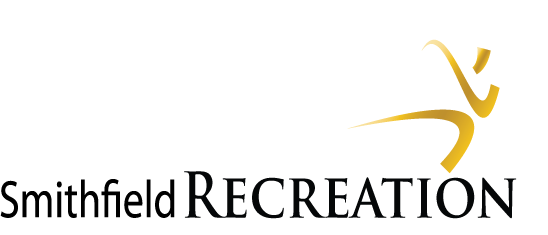                                                7th/8th Grade Girl's Youth Comp League                                                               Spring 2017 8:30 pm 	8 – 5   	Multi-North 	 	8:30 pm 	5 – 10  	Auxiliary Fri, 03/17/17  	 	 	 	 	We will skip the week of spring break Time  	Teams  	Gym 	 	 	All 10 teams qualify for the tournament 5:30 pm 	4 – 8   	Spectator 	 	which will begin on April 10th. 6:30 pm 	3 – 10   	Spectator 	 	 	 	 6:30 pm 	6 – 2   	Civic Center  	Rec. Center Gyms 315 E. 600 S. 7:30 pm 	7 – 1   	Civic Center  	Spectator Gym:  New Rec. Center / SVHS Gym. 8:30 pm 	5 – 9   	Civic Center  	Auxiliary Gym:  Old SVHS Gym.  	 	 	 	 	 	 	Multi-North: North side of Multi-Purpose Gym.  	 	 	 	 	 	 	Civic Center Gym 50 E. 100 N. Team #  Team Name 	 Team Name 	 	 	Captain 	01 	 Bobcats 	 Bobcats 	 	 	Melissa Johnson 	02 	 Box Elder 	 Box Elder 	 	 	Brad Quayle 	03 	 CV Elite Black CV Elite Black 	 	Justin Smith 	04 	 CV Elite Blue  CV Elite Blue  	 	Hannah Roberts 	05 	 Crusaders 	 Crusaders 	 	 	RJ Donaldson 	06 	 Malad Knights Malad Knights 	 	Merrill Dorius 	07 	 Minions 	 Minions 	 	 	Jaren Wadsworth 	08 	 Preston 	 Preston 	 	 	Ronnie Ward 	09 	 Raptors 	 Raptors 	 	 	Jeremy Pebley 	10 	 Utah Dynasty  Utah Dynasty  	 	Cameron Johnson Mon, 03/06/17 	 Mon, 03/20/17 Time  	Teams  Gym 	 	Time  	Teams  Gym 6:30 pm 	9 – 8 	 Auxiliary 	6:30 pm 	9 – 3 	 Auxiliary 7:00 pm 	2 – 10  Multi-North 	7:00 pm 	7 – 6 	 Spectator 7:30 pm 	5 – 6 	 Auxiliary 	7:30 pm 	8 – 10  Auxiliary 8:00 pm 	4 – 7 	 Multi-North 	8:00 pm    	4 – 2   Spectator 8:30 pm 	3 – 1   Auxiliary 	8:30 pm 	5 – 1 	 Auxiliary Fri, 03/10/17  	 	Fri, 03/24/17  	 Time  	Teams  Gym 	 	Time  	Teams  Gym 5:30 pm 	4 – 10  Spectator 	5:30 pm 	9 – 10  Spectator 6:30 pm 	6 – 8 	 Spectator 	6:30 pm 	1 – 6 	 Spectator 6:30 pm 	2 – 3   Civic Center 	6:30 pm 	2 – 5 	 Civic Center 7:30 pm 	7 – 5 	 Civic Center 	7:30 pm 	8 – 7 	 Civic Center 8:30 pm 	9 – 1   Civic Center 	8:30 pm 	3 – 4 	 Civic Center Mon, 03/13/17 	 Mon, 03/27/17 Time  	Teams  Gym 	 	Time  	Teams  Gym 5:30 pm 	9 – 2   Multi-North 	6:30 pm 	2 – 7 	 Auxiliary 6:30 pm 	6 – 4 	 Multi-North 	7:00 pm 	9 – 4 	 Spectator 6:30 pm 	7 – 3 	 Auxiliary 	7:30 pm 	3 – 6 	 Auxiliary 7:30 pm 	1 – 10  Multi-North 	8:00 pm 	8 – 1   Spectator 